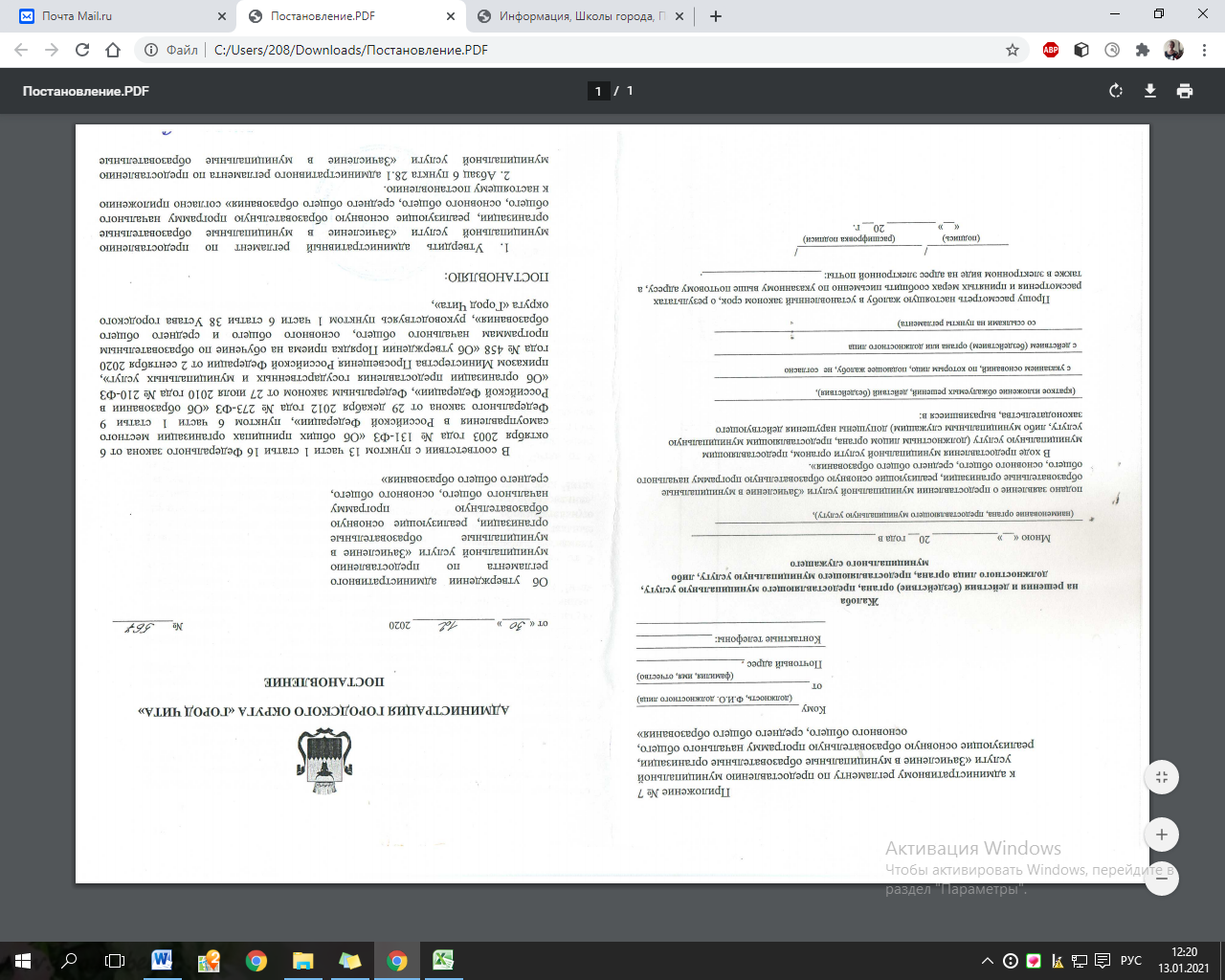 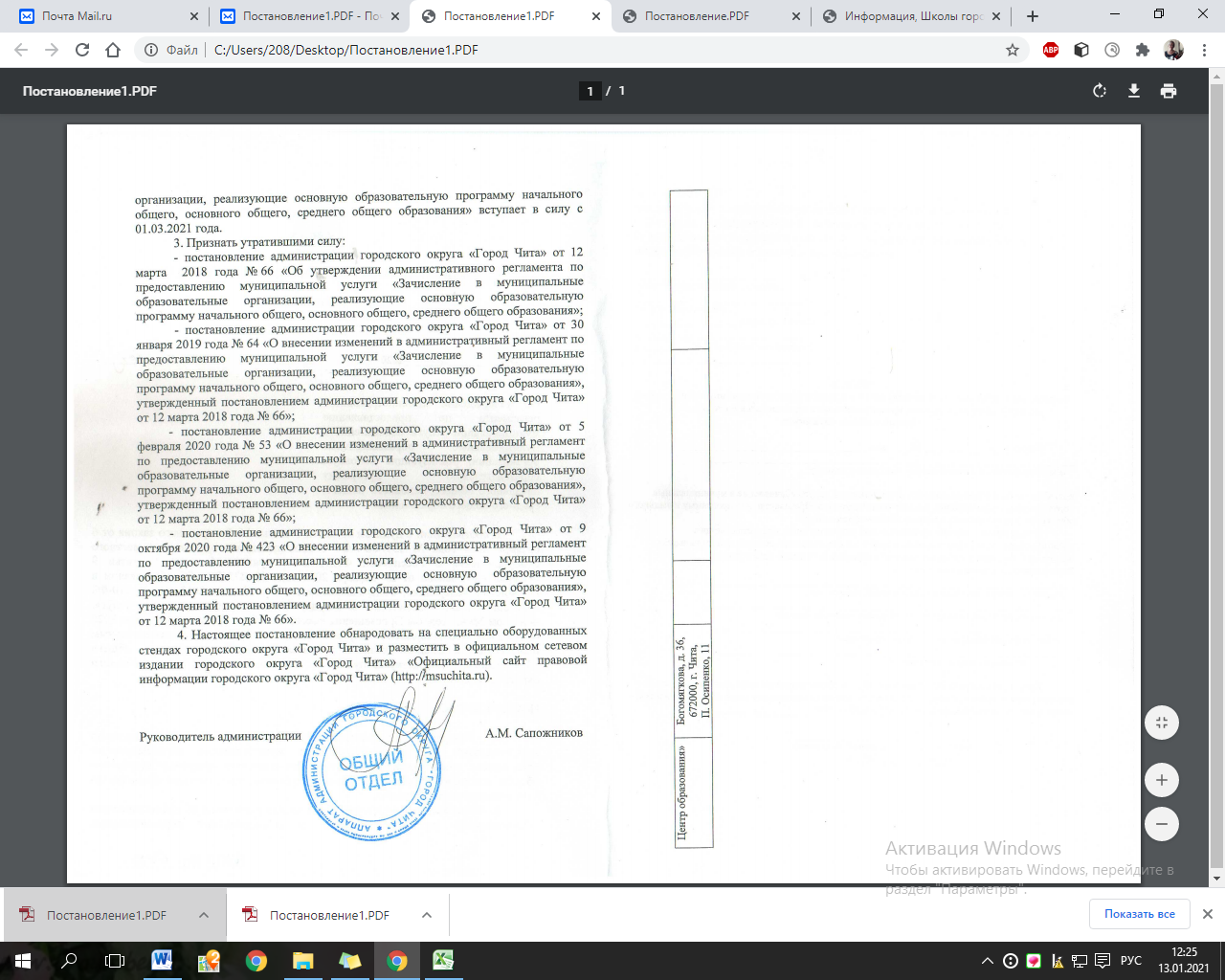                                                                     Приложение                                                                                                      УТВЕРЖДЕН постановлением администрациигородского округа «Город Чита»                                                                     от  30.12  2020  г. №   567АДМИНИСТРАТИВНЫЙ РЕГЛАМЕНТПО ПРЕДОСТАВЛЕНИЮ МУНИЦИПАЛЬНОЙ УСЛУГИ «ЗАЧИСЛЕНИЕ В МУНИЦИПАЛЬНЫЕ ОБРАЗОВАТЕЛЬНЫЕ ОРГАНИЗАЦИИ, РЕАЛИЗУЮЩИЕ ОСНОВНУЮ ОБРАЗОВАТЕЛЬНУЮ ПРОГРАММУ НАЧАЛЬНОГО ОБЩЕГО, ОСНОВНОГО ОБЩЕГО, СРЕДНЕГО ОБЩЕГО ОБРАЗОВАНИЯ»ОБЩИЕ ПОЛОЖЕНИЯПредмет регулирования регламента1. Административный регламент по предоставлению муниципальной услуги «Зачисление в муниципальные образовательные организации, реализующие основную образовательную программу начального общего, основного общего, среднего общего образования» (далее - административный регламент) разработан в целях повышения качества предоставления и доступности муниципальной услуги, создания комфортных условий для получения муниципальной услуги.2. Настоящий административный регламент устанавливает стандарт, порядок, сроки и последовательность действий (административных процедур) при зачислении в муниципальные образовательные организации, реализующие основную образовательную программу начального общего, основного общего и среднего общего образования на территории городского круга «Город Чита».Круг заявителей3. Получателями муниципальной услуги являются родители (законные представители) ребенка (далее - Заявитель), проживающие на территории городского округа «Город Чита». Заявителями муниципальной услуги являются граждане Российской Федерации, лица без гражданства и иностранные граждане на равных основаниях.Требования к порядку информирования о предоставлениимуниципальной услуги4. Информация о порядке предоставления муниципальной услуги представляется:4.1. Посредством размещения в информационно-телекоммуникационной сети «Интернет»:- на официальном сайте комитета образования администрации городского округа «Город Чита» (далее - Комитет): http://edu-chita.ru;- на официальных сайтах муниципальных образовательных организаций (далее - Организации), согласно приложению № 6;- на едином портале государственных и муниципальных услуг: www.gosuslugi.ru;4.2. По письменным обращениям.Адрес места нахождения и почтовый адрес для направления обращений по вопросам предоставления муниципальной услуги: 672000, Забайкальский край, г. Чита, ул. Забайкальского рабочего, д. 94.Адрес электронной почты для направления обращений: obrchita@mail.ru.Почтовые адреса, адреса электронной почты Организаций, представляющих муниципальную услугу, содержатся в приложении № 6 и размещаются на их официальных  сайтах в информационно-телекоммуникационной сети «Интернет».4.3. Посредством телефонной связи.Телефон Комитета: 35-30-21, факс: 35-46-25.Сведения о контактных телефонах Организаций, предоставляющих муниципальную услугу, содержатся в приложении № 6 и размещаются на их официальных сайтах в информационно-телекоммуникационной сети «Интернет».4.4. Посредством размещения на информационных стендах, расположенных в помещении Комитета и Организаций, предоставляющих муниципальную услугу, предназначенном для приема обращений и заявлений.График работы Комитета: понедельник, вторник, среда, четверг с 8.30- 17.45, пятница с 8.30 - 16.30, обеденный перерыв с 13.00 - 14.00, выходные дни - суббота, воскресенье.Сведения о местонахождении Организаций, предоставляющих муниципальную услугу, содержатся в приложении № 6, размещаются на их официальных сайтах в информационно-телекоммуникационной сети «Интернет».4.5. На информационных стендах размещается следующая информация:- извлечения из административного регламента;-извлечения из законодательных и иных нормативных правовых актов, содержащих нормы, непосредственно регулирующие предоставление муниципальной услуги;- образец заявления о предоставлении муниципальной услуги (приложение № 2);-исчерпывающий перечень оснований для отказа в предоставлении муниципальной услуги;- график работы Комитета и Организаций;- адреса  официальных сайтов и электронной почты Комитета и Организаций;- номера телефонов, по которым осуществляется информирование по вопросам предоставления муниципальной услуги.5. Размещение указанной информации организуют Комитет и Организации, предоставляющие муниципальную услугу.6. На официальных сайтах в информационно-телекоммуникационной сети «Интернет» Комитета и Организаций, предоставляющих муниципальную услугу, размещается следующая информация:- извлечения из административного регламента;- образец заявления о предоставлении муниципальной услуги;-адреса электронной почты для направления обращений по вопросам предоставления муниципальной услуги;- номера телефонов, по которым осуществляется информирование по вопросам предоставления услуги;- иная информация по вопросам предоставления муниципальной услуги.7. Основными требованиями к информированию заявителей являются:- достоверность и полнота предоставляемой информации;- четкость изложения информации;- удобство и доступность получения информации;- оперативность предоставления информации.8. Порядок получения информации по вопросам предоставления муниципальной услуги, в том числе о ходе предоставления муниципальной услуги:8.1. При информировании посредством телефонной связи должностные лица, осуществляющие предоставление муниципальной услуги, обязаны предоставить следующую информацию:- сведения о нормативных правовых актах, регламентирующих вопросы предоставления муниципальной услуги;- сведения о порядке предоставления муниципальной услуги;- сведения о сроках предоставления муниципальной услуги;-сведения о местонахождении помещения, предназначенного для приема обращений и заявлений;- сведения об адресах официальных сайтов и электронной почты Комитета и Организаций;- сведения о перечне оснований для отказа в предоставлении муниципальной услуги;- сведения о ходе предоставления муниципальной услуги.По иным вопросам информация предоставляется только на основании соответствующего письменного обращения.8.2. При информировании по запросу ответ на запрос направляется по почте в адрес Заявителя в срок, не превышающий 30 календарных дней со дня регистрации такого запроса.8.3. При информировании по запросу, поступающему по электронной почте, ответ на запрос может направляться как в письменной форме, так и в форме электронного сообщения в срок, не превышающий 30 календарных дней со дня регистрации запроса.2. СТАНДАРТ ПРЕДОСТАВЛЕНИЯ МУНИЦИПАЛЬНОЙ УСЛУГИ9. Наименование муниципальной услуги:«Зачисление в муниципальные образовательные организации, реализующие основную образовательную программу начального общего, основного общего, среднего общего образования».10. Наименование органа местного самоуправления, предоставляющего муниципальную услугу: администрация городского округа «Город Чита».Осуществляет: комитет образования администрации городского округа «Город Чита», муниципальные бюджетные общеобразовательные организации (далее - Исполнитель).Описание результата предоставления муниципальной услуги11. Результатом предоставления муниципальной услуги является зачисление в муниципальные образовательные организации, реализующие основную образовательную программу начального общего, основного общего, среднего общего образования, расположенные на территории городского округа «Город Чита», либо мотивированный отказ.Срок предоставления муниципальной услуги12. Срок предоставления муниципальной услуги составляет не более 3 рабочих дней со дня завершения приема заявлений о приеме на обучение в первый класс.Срок предоставления муниципальной услуги, связанный с переводом из одной Организации в другую Организацию, составляет не более 5 рабочих дней со дня получения заявления о предоставлении муниципальной услуги.Перечень нормативных правовых актов, регулирующих  отношения,     возникающие в связи с предоставлением муниципальной услуги13. Предоставление муниципальной услуги осуществляется в соответствии с нормативными правовыми актами:- Конституцией Российской Федерации (принятой всенародным голосованием 12 декабря 1993 года);- Гражданским кодексом Российской Федерации («Собрание законодательства РФ», 5 декабря 1994 года, № 32, ст. 3301; «Собрание законодательства РФ», 29 января 1996 года, № 5, ст. 410);- Федеральным законом от 6 апреля 2011 года № 63-ФЗ «Об электронной подписи» («Российская газета», 8 апреля 2011 года, № 75);- Федеральным законом от 27 июля 2010 года № 210-ФЗ «Об организации предоставления государственных и муниципальных услуг» («Российская газета», 30 июля 2010 года, № 168 (далее - Федеральный закон № 210-ФЗ);- Федеральным законом от 9 февраля 2009 года № 8-ФЗ «Об обеспечении доступа к информации о деятельности государственных органов и органов местного самоуправления» («Российская газета», 13 февраля 2009 года, № 25);- Федеральным законом от 27 июля 2006 года № 152-ФЗ «О персональных данных» («Российская газета», 29 июля 2006 года, № 165);- Федеральным законом от 27 июля 2006 года № 149-ФЗ «Об информации, информационных технологиях и о защите информации» («Российская газета», 29 июля 2006 года, № 165);- Федеральным законом от 2 мая 2006 года № 59-ФЗ «О порядке рассмотрения обращений граждан в Российской Федерации» («Российская газета», 05 мая 2006 года, № 95);- Федеральным законом от 6 октября 2003 года № 131-ФЗ «Об общих принципах организации местного самоуправления в Российской Федерации» («Собрание законодательства РФ», 6 октября 2003 года, № 40, ст. 3822);- Конвенцией о правах ребенка, одобренной Генеральной Ассамблеей ООН от 20 ноября 1989 года (одобрена Генеральной Ассамблеей ООН 20 ноября 1989 года);- Федеральным законом от 29 декабря 2012 г. № 273-ФЗ «Об образовании в Российской Федерации» («Российская газета», 31 декабря 2012 года, № 303);- Федеральным законом от 25 июля 2002 года № 115-ФЗ «О правовом положении иностранных граждан в Российской Федерации» (первоначальный текст документа опубликован в изданиях «Собрание законодательства Российской Федерации», 29 июля 2002 года, № 30, ст. 3032, «Российская газета», 31 июля 2002 года, № 140,  «Парламентская газета», 31 июля 2002 года, № 144,);- Федеральным законом от 19 февраля 1993 года № 4528-1 «О беженцах» (первоначальный текст документа опубликован в изданиях «Российская газета», 3 июня 1997 года, № 126,  «Ведомости Съезда народных депутатов Российской Федерации и Верховного Совета Российской Федерации», 25 марта 1993 года, № 12, ст. 425);- Федеральным законом от 24 июля 1998 года № 124-ФЗ «Об основных гарантиях прав ребенка в Российской Федерации» (первоначальный текст документа опубликован в изданиях «Собрание законодательства Российской Федерации», 3 августа 1998 года, № 31, ст. 3802, «Российская газета», 5 августа 1998 года, № 147);- Федеральным законом Российской Федерации от 31 мая 2002 года № 62-ФЗ «О гражданстве Российской Федерации» (первоначальный текст документа опубликован в изданиях «Собрание законодательства Российской Федерации», 03 июня 2002 года, № 22, ст. 2031, «Парламентская газета», 5 июня 2002 года,  № 104,  «Российская газета», 5 июня 2002 года, № 100);- Федеральным законом от 30 марта 1999 года № 52-ФЗ «О санитарно-эпидемиологическом благополучии населения» (первоначальный текст документа опубликован в изданиях «Собрание законодательства Российской Федерации», 5 апреля 1999 года, № 14, ст. 1650, «Российская газета», 6 апреля 1999 года, № 64-65);- Федеральным законом от 24 ноября 1995 года № 181-ФЗ «О социальной защите инвалидов в Российской Федерации» (первоначальный текст документа опубликован в изданиях «Собрание законодательства Российской Федерацию», 27 ноября 1995 года, № 48, ст. 4563, «Российская газета», 2 декабря 1995 года, № 234);- Федеральным законом от 27 мая 1998 года № 76-ФЗ «О статусе военнослужащих» (первоначальный текст документа опубликован в изданиях «Российская газета», № 104 2 июня 1998 года, «Собрание законодательства Российской Федерации», № 22 1 июня 1998 года ст. 2331);- Федеральным законом от 7 февраля 2011 года № 3-ФЗ «О полиции» (первоначальный текст документа опубликован в изданиях «Российская газета», № 25, 8 февраля 2011 года, «Российская газета», № 28, 10 февраля 2011 года, «Собрание законодательства Российской Федерации», 14 февраля 2011 года, № 7, ст. 900);- Законом Российской Федерации от 7 февраля 1992 года № 2300-1 «О защите прав потребителей» (первоначальный текст документа опубликован в издании «Ведомости Съезда народных депутатов Российской Федерации и Верховного Совета Российской Федерации», 9 апреля 1992 года, № 15, ст. 766);- постановлением Правительства Российской Федерации от 24 октября 2011 года № 860 «Об утверждении Правил взимания платы за предоставление информации о деятельности государственных органов и органов местного самоуправления» («Российская газета», 28 октября 2011 года, № 243);- постановлением Правительства Российской Федерации от 24 октября 2011 года № 861 «О федеральных государственных информационных системах, обеспечивающих предоставление в электронной форме государственных и муниципальных услуг (осуществление функций)» («Собрание законодательства РФ», 31 октября 2011 года, № 44, ст. 6274);- постановлением Правительства Российской Федерации от 25 августа 2012 года № 852 «Об утверждении Правил использования усиленной квалифицированной электронной подписи при обращении за получением государственных и муниципальных услуг и о внесении изменения в Правила разработки и утверждения административных регламентов предоставления государственных услуг» («Российская газета, 31 августа 2012 года, № 200);- постановлением Правительства Российской Федерации от 25 июня 2012 года № 634 «О видах электронной подписи, использование которых допускается при обращении за получением государственных и муниципальных услуг» («Российская газета», 2 июля 2012 года, № 148);- постановлением Правительства Российской Федерации от 7 июля 2011 года № 553 «О порядке оформления и представления заявлений и иных документов, необходимых для предоставления государственных и (или) муниципальных услуг, в форме электронных документов» («Собрание законодательства РФ», 18 июля 2011 года, № 29, ст. 4479);- постановлением Главного государственного санитарного врача РФ от 29 декабря 2010 года № 189 «Об утверждении СанПиН 2.4.2.2821-10 «Санитарно-эпидемиологические требования к условиям и организации обучения в общеобразовательных учреждениях» (первоначальный текст документа опубликован в изданиях «Российская газета», 16 марта 2011 года, № 54);- приказом Министерства образования и науки Российской Федерации от 6 октября 2009 года № 373 «Об утверждении и введении в действие федерального государственного образовательного стандарта начального общего образования» («Бюллетень нормативных актов федеральных органов исполнительной власти», 22 марта 2010 года, № 12);- приказом Министерства образования и науки Российской Федерации от 19 декабря 2014 года № 1598 «Об утверждении федерального государственного образовательного стандарта начального общего образования обучающихся с ограниченными возможностями здоровья» (Официальный интернет-портал правовой информации http://www.pravo.gov.ru, 6 февраля 2015 года);- приказом Министерства образования и науки Российской Федерации от 17 декабря 2010 года № 1897 «Об утверждении федерального государственного образовательного стандарта основного общего образования» («Бюллетень нормативных актов федеральных органов исполнительной власти», 28 февраля 2011 года, № 9);- приказом Министерства образования и науки Российской Федерации от 17 мая 2012 года № 413 «Об утверждении федерального государственного образовательного стандарта среднего общего образования» («Российская газета», 21 июня 2012 года, № 139);- приказом Министерства Просвещения Российской Федерации от 2 сентября 2020 года № 458 «Об утверждении Порядка приема на обучение по образовательным программам начального общего, основного общего и среднего общего образования» (Официальный интернет-портал правовой информации http://www.pravo.gov.ru, 11 сентября 2020 года);- приказом Министерства здравоохранения Российской Федерации от 3 июля 2000 № 241 «Об утверждении Медицинской карты ребенка для образовательных организаций» («Официальные документы в образовании», июнь 2001, № 18);- Уставом городского округа Город Чита», принятым решением Думы городского округа «Город Чита» от 25 мая 2017 года № 53 (текст решения опубликован на официальном сайте Думы городского округа «Город Чита» Забайкальского края (www.gorduma.chita.ru) 16 июня 2017 года);- Уставами Организаций.Исчерпывающий перечень документов, необходимых в соответствии с нормативными правовыми актами для предоставления муниципальной услуги, которые являются необходимыми и обязательными для предоставления муниципальной услуги и подлежащих представлению заявителем, способы их получения заявителем, в том числе в электронной форме, порядок их представления14. Для предоставления муниципальной услуги необходимы следующие документы:14.1. В случае обращения в Организацию для зачисления ребенка в 1 класс Заявитель представляет:- заявление о зачислении ребенка на имя руководителя Организации (приложение № 2);- оригинал и копию документа, удостоверяющего личность родителя или законного представителя;- заключение психолого-медико-педагогической комиссии о готовности ребенка к обучению (в случае не достижения ребенком возраста 6 лет 6 месяцев на 1 сентября текущего года);- оригинал и копию свидетельства о рождении ребенка или документ, подтверждающий родство заявителя;- копию документа, подтверждающего установление опеки или попечительства (при необходимости);- оригинал и копию документа о регистрации ребенка или поступающего по месту жительства или по месту пребывания на закрепленной территории (для лиц, проживающих на закрепленной территории) или справку о приеме документов для оформления регистрации по месту жительства (в случае приема на обучение ребенка, проживающего на закрепленной территории или в случае использования права преимущественного  приема на обучение по образовательным программам начального общего образования);- справку с места работы родителя(ей) (законного(ых) представителя(ей) ребенка (при наличии права внеочередного или первоочередного приема на обучение).Родители (законные представители) ребенка, являющегося иностранным гражданином или лицом без гражданства, дополнительно предъявляют заверенные в установленном порядке копии документа, подтверждающего родство заявителя (или законность представления прав обучающегося), и документа, подтверждающего право заявителя на пребывание в Российской Федерации.Иностранные граждане и лица без гражданства все документы представляют на русском языке или вместе с заверенным в установленном порядке переводом на русский язык.Не допускается требовать представления других документов в качестве основания для приема на обучение  по основным общеобразовательным программам.Родители (законные представители) ребёнка имеют право по своему усмотрению предоставлять другие документы.14.2. В случае обращения в Организацию для зачисления ребенка во 2 - 9, 11 классы Заявитель представляет;- заявление о зачислении ребенка на имя руководителя Организации (приложение № 2);- оригинал и копию документа, удостоверяющего личность родителя или законного представителя;- оригинал и копию свидетельства о рождении ребенка или документ, подтверждающий родство заявителя; - аттестат об основном общем образовании (для обучающихся, имеющих основное общее образование);- оригинал и копию документа о регистрации ребенка или поступающего по месту жительства или по месту пребывания на закрепленной территории (для лиц, проживающих на закрепленной территории) или справку о приеме документов для оформления регистрации по месту жительства (в случае приема на обучение ребенка, проживающего на закрепленной территории или в случае использования права преимущественного  приема на обучение по образовательным программам начального общего образования);- личное дело обучающегося;-документы, содержащие информацию об успеваемости обучающегося в текущем учебном году (выписка из классного журнала с текущими отметками и результатами промежуточной аттестации).14.3. В случае обращения в Организацию для зачисления в 10 класс лиц, освоивших программу общего образования, Заявитель представляет:- заявление о зачислении ребенка на имя руководителя Организации (приложение № 2);- оригинал и копию документа, удостоверяющего личность родителя или законного представителя;- аттестат обучающегося об основном общем образовании;- личное дело обучающегося;- документы, содержащие информацию об успеваемости обучающегося в текущем учебном году (выписка из классного журнала с текущими отметками и результатами промежуточной аттестации);- оригинал и копию паспорта ребенка;- оригинал и копию документа о регистрации ребенка или поступающего по месту жительства или по месту пребывания на закрепленной территории (для лиц, проживающих на закрепленной территории) или справку о приеме документов для оформления регистрации по месту жительства (в случае приема на обучение ребенка, проживающего на закрепленной территории или в случае использования права преимущественного  приема на обучение по образовательным программам начального общего образования);- копию заключения психолого-медико-педагогической комиссии (для приема в Организации, осуществляющие образовательную деятельность по адаптированным основным общеобразовательным программам, для детей с ограниченными возможностями здоровья, в классы общеобразовательных организаций, осуществляющих образовательную деятельность по адаптированным основным общеобразовательным программам).Копии свидетельства о рождении (паспорта) ребенка, паспорта родителя (законного представителя) заверяется должностным лицом, ответственным за прием и регистрацию документов, после чего оригинал документа возвращается родителям (законным представителям) ребенка.14.4. При приеме на свободные места детей, не проживающих на закрепленной территории, преимущественным правом обладают дети граждан, имеющих право на первоочередное предоставление места в Организации в соответствии с законодательством Российской Федерации и нормативными правовыми актами Забайкальского края.14.5. Для подтверждения права на первоочередное предоставление места в Организации Заявители представляют следующие документы (оригиналы и копии):- справку с места работы (службы).14.6. В случае наличия оснований для отказа в предоставлении муниципальной услуги, должностное лицо, ответственное за предоставление муниципальной услуги, не позднее 3 рабочих дней готовит документы об отказе в предоставлении муниципальной услуги с указанием причин отказа (приложение № 3).14.7. Комитет и Организация не вправе требовать от Заявителя предоставления документов и осуществления действий, предусмотренных частью 1 статьи 7 Федерального закона от 27 июля 2010 года № 210-ФЗ «Об организации предоставления государственных и муниципальных услуг», за исключением получения услуг и получения документов и информации, предоставляемых в результате предоставления таких услуг, включенных в перечни, указанные в части 1 статьи 9 Федерального закона от 27 июля 2010 года № 210-ФЗ «Об организации предоставления государственных и муниципальных услуг».Перечень документов, необходимых для предоставления муниципальной услуги и услуг, которые находятся в распоряжении государственных органов, органов местного самоуправления и иных органов, участвующих в предоставлении государственных и муниципальных услуг и которые заявитель вправе представить лично15. Предоставление муниципальной услуги осуществляется без взаимодействия с иными государственными органами, органами местного самоуправления и иными органами, организациями, участвующими в предоставлении муниципальной услуги.Исчерпывающий перечень оснований для отказа в приеме документов, необходимых для предоставления муниципальной услуги16. Основаниями для отказа в приеме документов, необходимых для предоставления муниципальной услуги являются:- обращение за предоставлением муниципальной услуги Заявителя, не являющегося родителем (законным представителем) ребенка;- не представление или представление не в полном объеме Заявителем пакета документов, указанных в пункте 15 настоящего Регламента;- обращение за предоставлением муниципальной услуги до начала срока приемной кампании, устанавливаемого приказом Комитета.Исчерпывающий перечень оснований для приостановления или отказа в предоставлении муниципальной услуги17. Оснований для приостановления предоставления муниципальной услуги не имеется.18. Основанием для отказа в предоставлении муниципальной услуги являются:- отсутствие свободных мест в Организации;- наличие случаев, предусмотренных статьей 11 Федерального закона от 2 мая 2006 года № 59-ФЗ «О порядке рассмотрения обращений граждан Российской Федерации».В случае отказа в предоставлении муниципальной услуги должностное лицо Организации разъясняет причины, основания отказа, оформляет решение об отказе в письменной форме и выдает его Заявителю согласно приложению № 6.Перечень услуг, которые являются необходимыми и обязательными для предоставления муниципальной услуги19. Действующим законодательством не предусмотрена необходимость услуг, которые являются обязательными для предоставления данной муниципальной услуги.Порядок, размер и основания взимания государственной пошлины или иной платы, взимаемой за предоставление муниципальной услуги20. За предоставление муниципальной услуги государственная пошлина или иная плата не взимается.Максимальный срок ожидания в очереди при подаче запроса о предоставлении муниципальной услуги, услуги, предоставляемой организацией, участвующей в предоставлении муниципальной услуги, и при получении результата предоставления таких услуг21. Максимальное время ожидания в очереди при подаче и получении документов Заявителями не должно превышать 15 минут.Срок и порядок регистрации запроса заявителя о предоставлении муниципальной услуги, в том числе в электронной форме22. Факт приема заявления о приеме на обучение и перечень документов, предоставленных родителями (законными представителями)  Исполнителю по почте или полученных при личном обращении Заявителя, регистрируется должностным лицом, ответственным за делопроизводство, в журнале приема заявлений  в день их поступления.23. Заявление, поступившее Исполнителю в электронной форме, регистрируется должностным лицом, ответственным за делопроизводство в журнале приема заявлений, в день его поступления.24. Порядок приема и регистрации заявлений и документов в Комитете устанавливается Инструкцией по делопроизводству администрации городского округа «Город Чита».25. После регистрации заявления о приеме на обучение и перечня документов, представленных родителями (законными представителями) Заявителю выдается документ, заверенный подписью должностного лица общеобразовательной организации, ответственного за прием заявлений о приеме на обучение и документов, содержащий индивидуальный номер заявления о приеме на обучение и перечень представленных на обучение документов.Требования к помещениям, в которых предоставляются муниципальная услуга, к месту ожидания и приема заявителей, размещению и оформлению визуальной, текстовой и мультимедийной информации о порядке предоставления таких услуг26. Прием граждан осуществляется в специально выделенных для предоставления муниципальных услуг помещениях.27. Помещения содержат места для ожидания, приема и информирования граждан, оборудуются в соответствии с санитарными правилами и нормами, с соблюдением необходимых мер пожарной безопасности. У входа в каждое помещение размещается табличка с наименованием помещения.Входы в помещения оборудуются пандусами, расширенными проходами, позволяющими обеспечить беспрепятственный доступ инвалидов, включая инвалидов-колясочников.28. Места ожидания и приема Заявителей должны быть оборудованы стульями или кресельными секциями, соответствовать комфортным условиям для ожидания заявителей, в том числе необходимым наличием доступных мест общего пользования (туалет) и оптимальным условиям работы специалистов Исполнителя. Количество мест ожидания определяется исходя из фактической нагрузки и возможности для их размещения в здании, но не может составлять менее 3 мест.В местах ожидания имеются средства для оказания первой помощи и доступные места общего пользования.28.1. Для инвалидов обеспечиваются условия:- беспрепятственного доступа в здание (помещение), в котором оказывается муниципальная услуга, наличие пандуса, расширенных проходов, а также беспрепятственного пользования средствами связи и информацией;- сопровождения инвалидов, имеющих стойкие расстройства функции зрения и самостоятельного передвижения;- надлежащего размещения оборудования и носителей информации, необходимых для обеспечения беспрепятственного доступа инвалидов в здание (помещение) Комитета, Организации, и к услугам с учетом ограничений их жизнедеятельности;- допуска сурдопереводчика и тифлосурдопереводчика в здание (помещение) Комитета, Организации;- дублирования необходимой звуковой и зрительной информации, а также надписей, знаков и иной текстовой и графической информации знаками, выполненными рельефно-точечным шрифтом Брайля, допуска сурдопереводчика и тифлосурдопереводчика в здание (помещение) Комитета, Организации;- допуска собаки-проводника в здание (помещение) Комитета, Организации при наличии документа, подтверждающего ее специальное обучение;- оказания инвалидам помощи в преодолении барьеров, мешающих получению ими услуг наравне с другими лицами.29. Все места предоставления муниципальной услуги оборудуются противопожарной системой и средствами пожаротушения. Вход и выход из помещения оборудуются соответствующими указателями.30. Рабочие места должностных лиц, ответственных за предоставление муниципальной услуги, должны быть оборудованы персональными компьютерами с возможностью доступа к информационно-телекоммуникационной сети «Интернет», необходимым информационным базам данных, печатающими устройствами, копировальной техникой, средствами телефонной связи.Должностные лица, ответственные за предоставление муниципальной услуги, обязаны иметь личные нагрудные идентификационные карточки (бейджи) с указанием фамилии, имени, отчества и должности либо таблички аналогичного содержания на рабочих местах. Место для приема Заявителей оборудуется стульями, столом для написания и размещения заявлений, других документов.31. Места информирования, предназначенные для ознакомления заявителей с информационными материалами, оборудуются:- информационными стендами, на которых размещается текстовая информация, в том числе с образцами заполнения документов и канцелярскими принадлежностями;- стульями и столами для оформления документов.32. К информационным стендам должна быть обеспечена возможность свободного доступа граждан.33. При возможности около здания, где располагается Исполнитель, организуются парковочные места для автотранспорта. Доступ Заявителей к парковочным местам является бесплатным.На стоянке (остановке) автотранспортных средств выделяется не менее 10 процентов мест (но не менее одного места) для парковки специальных автотранспортных средств инвалидов, которые не должны занимать иные транспортные средства. Инвалиды пользуются местами для парковки специальных автотранспортных средств бесплатно.34. Исполнитель должен быть оснащен рабочим местом с доступом к автоматизированным информационным системам обеспечивающим:34.1. ведение и хранение дела Заявителя в электронной форме;34.2. предоставление по запросу Заявителя сведений о ходе предоставления муниципальной услуги.Показатели доступности и качества муниципальной услуги35. Показатели доступности и качества муниципальной услугиПоказателями доступности и качества муниципальной услуги являются:- открытость информации о муниципальной услуге;- своевременность предоставления муниципальной услуги;- точное соблюдение требований законодательства и административного регламента при предоставлении муниципальной услуги;- компетентность специалистов Исполнителя в вопросах предоставления муниципальной услуги;- вежливость и корректность специалистов Исполнителя;- комфортность ожидания и получения муниципальной услуги;- отсутствие жалоб со стороны Заявителей на нарушение требований стандарта предоставления муниципальной услуги.36. Иные показатели, в том числе учитывающие особенности предоставления муниципальной услуги в электронной форме:- доступность информации о перечне документов, необходимых для получения муниципальной услуги, о режиме работы Исполнителя, контактных телефонах и другой контактной информации для Заявителей;- возможность заполнения заявителями запроса и иных документов, необходимых для получения муниципальной услуги, в электронной форме;- возможность подачи Заявителем с использованием информационно-телекоммуникационных технологий запроса о предоставлении муниципальной услуги;- возможность получения Заявителем сведений о ходе выполнения запроса о предоставлении муниципальной услуги в электронной форме.Иные требования и особенности предоставления муниципальной услуги в электронной форме37. Иные требования к предоставлению муниципальной услуги:- обеспечение возможности получения Заявителями информации о предоставляемой муниципальной услуге на официальном сайте Комитета, Организации и Портале государственных и муниципальных услуг;- обеспечение возможности заполнения и подачи Заявителями запроса и иных документов, необходимых для получения муниципальной услуги, в электронной форме;- обеспечение возможности для Заявителей осуществлять с использованием официального сайта Комитета, Организации мониторинг хода предоставления муниципальной услуги.38.1. Особенности предоставления муниципальной услуги.Формы и виды обращений заявителя:3. СОСТАВ, ПОСЛЕДОВАТЕЛЬНОСТЬ И СРОКИ ВЫПОЛНЕНИЯ АДМИНИСТРАТИВНЫХ ПРОЦЕДУР, ТРЕБОВАНИЯ К ПОРЯДКУ ИХ ВЫПОЛНЕНИЯ39. Предоставление муниципальной услуги включает в себя следующие административные процедуры:39.1. прием документов, необходимых для предоставления муниципальной услуги;39.2. зачисление в муниципальные образовательные организации, реализующие основную образовательную программу начального общего, основного общего и среднего общего образования.Процесс предоставления муниципальной услуги отражен в блок-схеме, которая приведена в Приложении № 1 к настоящему административному регламенту.Прием документов, необходимых для предоставления муниципальной услуги40. Основанием для начала административной процедуры по предоставлению муниципальной услуги является обращение Заявителя к Исполнителю в порядке, определенном настоящим административным регламентом.Заявления родителей (законных представителей) регистрируются специалистом Исполнителя по дате их подачи в книге учета принятых заявлений о зачислении в Организацию (приложение № 4).Должностное лицо, ответственное за прием и регистрацию документов, принимает заявление и документы, выполняя при этом следующие действия:- устанавливает личность Заявителя (в случае личного обращения);- принимает документы;- выдает контрольный талон о получении документов от Заявителя при личном обращении с указанием даты поступления и их перечня, сведения об Организации (наименование по Уставу), контактные телефоны для получения информации, телефон Комитета для получения информации о наличии вакантных мест в других Организациях;- регистрирует документы в журнале регистрации входящих документов в день их поступления, в указанной в нем очередности подачи заявлений в пределах запланированных мест. Входящий номер на заявлении и в журнале регистрации должен совпадать с номером контрольного талона, выданного Заявителю.- направляет документы на визу руководителя Организации.41. При выборе очной формы Заявитель обращается лично. В этом случае продолжительность приема не должна превышать 20 минут.42. При выборе заочной формы обращения Заявитель обращается (направляет заявление) к Исполнителю одним из следующих способов:- через операторов почтовой связи общего пользования заказным письмом с уведомлением о вручении;- посредством факсимильной связи (при наличии);- с использованием электронных средств связи (документ на бумажном носителе, преобразованный в электронную форму путем сканирования или фотографирования с обеспечением машиночитаемого распознавания его реквизитов) посредством электронной почты общеобразовательной организации или электронной информационной системы, в том числе с использованием функционала официального сайта общеобразовательной организации в сети Интернет или иным способом с использованием сети Интернет;- с использованием функционала (сервисов) региональных порталов государственных и муниципальных услуг, являющихся государственными информационными системами субъектов Российской Федерации.43. Уполномоченный Специалист Исполнителя проверяет достоверность сведений, указанных в заявлении о приеме на обучение, и соответствия действительности поданных электронных образов документов, правильность заполнения заявления, регистрирует его в журнале принятых заявлений. Регистрация заявления осуществляется в день приема заявления. В случае заочной формы обращения Заявителя уведомляют о приеме заявления в течение одного рабочего дня по телефону или в виде сообщения по электронной почте.44. Результатом данной административной процедуры является принятие и регистрация заявления о предоставлении муниципальной услуги.Зачисление ребенка в муниципальные образовательные организации, реализующие основную образовательную программу начального общего, основного общего и среднего общего образования45. Специалист Исполнителя Организации регистрирует заявление в книге учета движения обучающихся в образовательной организации.46. При регистрации Специалист Организации проверяет наличие всех необходимых документов.47. При приеме ребенка в Организацию заключается договор между Организацией и родителями (законными представителями) обучающихся (далее - договор с родителями) в 2-х экземплярах с выдачей одного экземпляра договора родителям (законным представителям).4. ФОРМЫ КОНТРОЛЯ ИСПОЛНЕНИЯ АДМИНИСТРАТИВНОГО РЕГЛАМЕНТАПорядок осуществления текущего контроля  соблюдения  и исполнением ответственными должностными лицами положений административного регламента и иных нормативных правовых актов, устанавливающих требования к предоставлению муниципальной услуги, а также принятием ими решений48. Текущий контроль  соблюдения последовательности действий, определенных административными процедурами при предоставлении муниципальной услуги, и принятием решений ответственными должностными лицами осуществляется непосредственно специалистом Комитета, курирующим соответствующее направление деятельности, руководителем Исполнителя.49. Периодичность осуществления текущего контроля устанавливается председателем Комитета.Порядок и периодичность осуществления плановых и внеплановых проверок полноты и качества предоставления муниципальной услуги, в том числе порядок и формы контроля  полнотой и качеством предоставления муниципальной услуги50. Контроль  полнотой и качеством предоставления Исполнителем муниципальной услуги включает в себя проведение плановых и внеплановых проверок, выявление и устранение нарушений прав Заявителей, порядка и сроков предоставления муниципальной услуги, рассмотрение, принятие решений и подготовку ответов на обращения заинтересованных лиц, содержащих жалобы (претензии) на действия (бездействие) должностных лиц.Проверки проводятся с целью выявления и устранения нарушений прав Заявителей и привлечения виновных лиц к ответственности. Результаты проверок отражаются отдельной справкой или актом.51. Порядок и периодичность проведения плановых проверок выполнения Исполнителем положений административного регламента и иных нормативных правовых актов, устанавливающих требования к предоставлению муниципальной услуги, осуществляются в соответствии с планом работы Комитета на текущий год; внеплановые проверки проводятся при выявлении нарушений по предоставлению муниципальной услуги или по конкретному обращению Заявителя.52. Проверки полноты и качества предоставления муниципальной услуги осуществляются на основании правовых актов Комитета.53. Решение об осуществлении плановых и внеплановых проверок полноты и качества предоставления муниципальной услуги принимается председателем Комитета.54. Плановые и внеплановые проверки полноты и качества предоставления муниципальной услуги осуществляются Комитетом и уполномоченными должностными лицами на основании соответствующих нормативных правовых актов (далее - уполномоченный орган), в ходе проведения которых запрашиваются в соответствующих структурных подразделениях Исполнителя необходимые документы, и по результатам проверок составляются акты с указанием выявленных нарушений.55. Исполнитель в течение трех рабочих дней с момента поступления соответствующего запроса о проведении проверки направляет в уполномоченный орган затребованные документы и копии документов, выданных по результатам предоставления муниципальной услуги,56. По окончании контроля, представленные документы, уполномоченный орган в течение 30 дней возвращает Исполнителю.Ответственность должностных лиц за решения и действия (бездействие), принимаемые (осуществляемые) ими в ходе предоставления муниципальной услуги57. Ответственность должностных лиц определяется в соответствии с действующим законодательством. По результатам проведенных проверок в случае выявления нарушений прав Заявителей, порядка и сроков предоставления муниципальной услуги виновные лица привлекаются к ответственности в порядке, установленном законодательством Российской Федерации.58. Персональная ответственность должностных лиц за несоблюдение порядка осуществления административных процедур в ходе предоставления муниципальной услуги закрепляется в их должностных регламентах (должностных инструкциях).Требования к порядку и формам контроля  предоставления  муниципальной услуги, в том числе со стороны граждан, их объединений и организаций59. Заявители могут сообщить о нарушении своих прав и законных интересов, противоправных решениях, действиях или бездействии должностных лиц, нарушении положений настоящего административного регламента, некорректном поведении или нарушении служебной этики.60. Контроль  предоставления  муниципальной услуги со стороны граждан, их объединений и организаций осуществляется с использованием соответствующей информации, размещенной на официальном сайте Исполнителя в информационно-телекоммуникационной сети «Интернет», а также в порядке и формах, установленных законодательством Российской Федерации.5. ДОСУДЕБНЫЙ (ВНЕСУДЕБНЫЙ) ПОРЯДОК ОБЖАЛОВАНИЯ РЕШЕНИЙ И ДЕЙСТВИЙ (БЕЗДЕЙСТВИЙ) ИСПОЛНИТЕЛЯ, А ТАКЖЕ ЕГО ДОЛЖНОСТНЫХ ЛИЦИнформация для заявителя о его праве подать жалобу на решение и (или) действие (бездействие) Исполнителя и (или) его должностных лиц, муниципальных служащих при предоставлении муниципальной услуги (далее - жалоба)61. В соответствии со статьями 11.1, 11.2 Федерального закона от 27 июля 2010 года № 210-ФЗ «Об организации предоставления государственных и муниципальных услуг» Заявитель вправе обжаловать решение и (или) действие (бездействие) Исполнителя, а также специалистов Исполнителя, ответственных за осуществление административных процедур, связанных с предоставлением муниципальной услуги.Предмет жалобы62. Заявитель может обратиться с жалобой (приложение №7), в том числе в следующих случаях:- нарушение срока регистрации запроса Заявителя о предоставлении муниципальной услуги;- нарушение срока предоставления муниципальной услуги;- требование у Заявителя документов, не предусмотренных административным регламентом, а также нормативными правовыми актами Российской Федерации, нормативными правовыми актами Забайкальского края, муниципальными правовыми актами городского округа «Город Чита» для предоставления муниципальной услуги;- отказ в приеме документов, представление которых предусмотрено нормативными правовыми актами Российской Федерации, нормативными правовыми актами Забайкальского края, муниципальными правовыми актами городского округа «Город Чита» для предоставления муниципальной услуги, у заявителя;- отказ в предоставлении муниципальной услуги, если основания отказа не предусмотрены федеральными законами и принятыми в соответствии с ними иными нормативными правовыми актами Российской Федерации, нормативными правовыми актами Забайкальского края, муниципальными правовыми актами городского округа «Город Чита»;- требование с Заявителя при предоставлении муниципальной услуги платы, не предусмотренной нормативными правовыми актами Российской Федерации, нормативными правовыми актами Забайкальского края, муниципальными правовыми актами городского округа «Город Чита»;- отказ Исполнителя, его должностного лица в исправлении допущенных опечаток и ошибок в выданных в результате предоставления муниципальной услуги документах либо нарушение установленного срока таких исправлений;- нарушение срока или порядка выдачи документов по результатам предоставления муниципальной услуги;- приостановление предоставления муниципальной услуги, если основания приостановления не предусмотрены федеральными законами и принятыми в соответствии с ними иными нормативными правовыми актами Российской Федерации, законами и иными нормативными правовыми актами субъектов Российской Федерации, муниципальными правовыми актами;- требование у Заявителя при предоставлении муниципальной услуги документов или информации, отсутствие и (или) недостоверность которых не указывались при первоначальном отказе в приеме документов, необходимых для предоставления муниципальной услуги, либо в предоставлении муниципальной услуги, за исключением случаев, предусмотренных пунктом 4 части 1 статьи 7 Федерального закона от 27.07.2010 г. № 210-ФЗ «Об организации предоставления государственных и муниципальных услуг».Органы местного самоуправления и уполномоченные на рассмотрение жалобы должностные лица, которым может быть направлена жалоба63. Жалоба может быть направлена следующим органам и должностным лицам:- руководителю Исполнителя;- заместителю руководителя администрации городского округа «Город Чита», курирующему соответствующее направление деятельности;- руководителю администрации городского округа «Город Чита».64. Рассмотрение жалобы не может быть поручено лицу, чьи решения и (или) действия (бездействие) обжалуются.Жалоба на решения, принятые руководителем Исполнителя, подаются в вышестоящий орган либо в случае его отсутствия рассматриваются непосредственно руководителем Исполнителя.Порядок подачи и рассмотрения жалоб на решения и действия (бездействие) администрации городского округа «Город Чита», должностных лиц муниципальных служащих администрации городского округа «Город Чита» при предоставлении муниципальной услуги установлен постановлением администрации городского округа «Город Чита» от 22 ноября 2012 года № 300.65. Должностное лицо, уполномоченное на рассмотрение жалобы, обязано:- обеспечить объективное, всестороннее и своевременное рассмотрение жалобы, при желании Заявителя - с участием Заявителя или его представителя;- по результатам рассмотрения жалобы принять меры, направленные на восстановление или защиту нарушенных прав, свобод и законных интересов Заявителя, дать письменный ответ по существу поставленных в жалобе вопросов.Порядок подачи и рассмотрения жалобы66. Жалоба подается в письменной форме на бумажном носителе либо в электронном виде в форме электронного документа Исполнителю.67. Жалоба может быть направлена:67.1. по почте:- в адрес руководителя Исполнителя по адресу: 672000, Забайкальский край, Чита, Забайкальского рабочего, 94;- в адрес заместителя руководителя администрации городского округа «Город Чита» курирующего соответствующее направление деятельности, по адресу: 672000, Забайкальский край, Чита, ул. Бутина, 39;- в адрес руководителя администрации городского округа «Город Чита» по адресу: 672000, Забайкальский край, Чита, ул. Бутина, 39;67.2. с использованием официального сайта Исполнителя в информационно-телекоммуникационной сети «Интернет»: www.edu-chita.ru;67.3. с использованием единого Портала государственных и муниципальных услуг в информационно-телекоммуникационной сети «Интернет»: www.gosuslugi.ru;67.4. может быть принята при личном приеме Заявителя.68. Жалоба должна содержать:-  наименование Исполнителя, фамилию, имя, отчество (последнее - при наличии) его должностного лица, либо муниципального служащего, решения и действия (бездействие) которых обжалуются;- фамилию, имя, отчество (последнее - при наличии), сведения о месте жительства заявителя - физического лица либо наименование, сведения о месте нахождения заявителя - юридического лица, а также номер (номера) контактного телефона, адрес (адреса) электронной почты (при наличии) и почтовый адрес, по которым должен быть направлен ответ заявителю;- сведения об обжалуемых решениях и действиях (бездействии) Исполнителя, его должностного лица, либо муниципального служащего;- доводы, на основании которых заявитель не согласен с решением и действием (бездействием) Исполнителя, его должностного лица, либо муниципального служащего.Заявителем могут быть представлены документы (при наличии), подтверждающие доводы Заявителя, либо их копии.Сроки рассмотрения жалобы69. Жалоба, поступившая Исполнителю, подлежит регистрации не позднее следующего рабочего дня со дня ее поступления.70. Жалоба, поступившая Исполнителю, подлежит рассмотрению должностным лицом, наделенным полномочиями по рассмотрению жалоб, в течение 15 календарных дней со дня ее регистрации, а в случае обжалования отказа Исполнителя в приеме документов у Заявителя либо в исправлении допущенных опечаток и ошибок или в случае обжалования нарушения установленного срока таких исправлений - в течение 5 рабочих дней со дня ее регистрации.71. В случае установления в ходе или по результатам рассмотрения жалобы признаков состава административного правонарушения или преступления должностное лицо, наделенное полномочиями по рассмотрению жалоб, незамедлительно направляет имеющиеся материалы в органы прокуратуры или органы следствия (дознания) в соответствии с правилами подследственности, установленной статьей 151 Уголовно-процессуального кодекса Российской Федерации.Перечень оснований для приостановления рассмотрения жалобы в случае, если возможность приостановления предусмотрена законодательством Российской Федерации72. Основания для приостановления рассмотрения жалобы отсутствуют.Результат рассмотрения жалобы73. Результатом досудебного (внесудебного) обжалования является принятие необходимых мер и (или) применение установленных действующим законодательством мер ответственности к сотруднику, ответственному за действие (бездействие) и решение, принятое (осуществляемое) в ходе предоставления муниципальной услуги, и направление письменного ответа Заявителю.74. По результатам рассмотрения жалобы Исполнитель принимает одно из следующих решений:- удовлетворяет жалобу, в том числе в форме отмены принятого решения, исправления допущенных Исполнителем опечаток и ошибок в выданных в результате предоставления муниципальной услуги документах, возврата Заявителю денежных средств, взимание которых не предусмотрено нормативными правовыми актами Российской Федерации, нормативными правовыми актами Забайкальского края, муниципальными правовыми актами городского округа «Город Чита», а также в иных формах;- отказывает в удовлетворении жалобы.75. При удовлетворении жалобы уполномоченный на ее рассмотрение орган принимает исчерпывающие меры по устранению выявленных нарушений, в том числе по выдаче Заявителю результата муниципальной услуги, не позднее 5 рабочих дней со дня принятия решения, если иное не установлено законодательством Российской Федерации.76. Уполномоченный на рассмотрение жалобы орган отказывает в удовлетворении жалобы в следующих случаях:- наличие вступившего в законную силу решения суда по жалобе о том же предмете и по тем же основаниям;- подача жалобы лицом, полномочия которого не подтверждены в порядке, установленном законодательством Российской Федерации;- наличие решения по жалобе, принятого ранее в соответствии с требованиями законодательства в отношении того же Заявителя и по тому же предмету жалобы.77. Уполномоченный на рассмотрение жалобы орган вправе оставить жалобу без ответа в следующих случаях:- наличие в жалобе нецензурных либо оскорбительных выражений, угроз жизни, здоровью и имуществу должностного лица, а также членов его семьи;- отсутствие возможности прочитать какую-либо часть текста жалобы, фамилию, имя, отчество (при наличии) и (или) почтовый адрес Заявителя, указанные в жалобе.Порядок информирования заявителя о результатах рассмотрения жалобы78. Не позднее дня, следующего за днем принятия решения Заявителю в письменной форме направляется мотивированный ответ о результатах рассмотрения жалобы.В случае признания жалобы подлежащей удовлетворению в ответе заявителю дается информация о действиях, осуществляемых Комитетом или Организацией, в целях незамедлительного устранения выявленных нарушений при оказании муниципальной услуги, а также приносятся извинения за доставленные неудобства и указывается информация о дальнейших действиях, которые необходимо совершить заявителю в целях получения муниципальной услуги.В случае признания жалобы, не подлежащей удовлетворению, в ответе заявителю даются аргументированные разъяснения о причинах принятого решения, а также информация о порядке обжалования принятого решения.В случае установления в ходе или по результатам рассмотрения жалобы признаков состава административного правонарушения или преступления должностное лицо, наделенное полномочиями по рассмотрению жалоб, незамедлительно направляет имеющиеся материалы в органы прокуратуры.79. В ответе по результатам рассмотрения жалобы указываются:- наименование уполномоченного органа, рассмотревшего жалобу (Исполнителя), должность, фамилия, имя, отчество (при наличии) его должностного лица, принявшего решение по жалобе;- номер, дата, место принятия решения, включая сведения о должностном лице, решение или действие (бездействие) которого обжалуется;- фамилия, имя, отчество (при наличии) или наименование Заявителя;- основания для принятия решения по жалобе;- принятое по жалобе решение;- в случае, если жалоба признана обоснованной, - сроки устранения выявленных нарушений, в том числе срок предоставления результата муниципальной услуги;- сведения о порядке обжалования принятого по жалобе решения.80. Ответ по результатам рассмотрения жалобы подписывается уполномоченным на рассмотрение жалобы должностным лицом Исполнителя.81. По желанию Заявителя ответ по результатам рассмотрения жалобы может быть представлен не позднее дня, следующего за днем принятия решения, в форме электронного документа, подписанного электронной подписью уполномоченного на рассмотрение жалобы должностного лица и (или) уполномоченного на рассмотрение жалобы органа, вид которой установлен законодательством Российской Федерации.Порядок обжалования решения по жалобе82. Решение, принятое по жалобе, направленной руководителю Комитета или лицу, его замещающему, Заявитель вправе обжаловать, обратившись с жалобой к руководителю администрации городского округа «Город Чита», либо в прокуратуру или суд в установленном порядке.Право заявителя на получение информации и документов, необходимых для обоснования и рассмотрения жалобы83. Заявитель имеет право по письменному заявлению, в том числе поданному в электронном виде, на получение исчерпывающей информации и документов, необходимых для обоснования и рассмотрения жалобы.Способы информирования заявителей о порядке подачи и рассмотрения жалобы84. Информация о порядке подачи и рассмотрения жалобы размещается на официальном сайте Исполнителя, Портале государственных и муниципальных услуг в информационно-телекоммуникационной сети «Интернет», а также может быть сообщена Заявителю специалистами Исполнителя при личном контакте с использованием почтовой, телефонной связи, посредством электронной почты.85. Ответственность за нарушение настоящего административного регламента наступает в соответствии с законодательством Российской Федерации.Блок-схема последовательности действий при предоставлении муниципальной услуги «Зачисление в муниципальные образовательные организации, реализующие основную образовательную программу начального общего, основного общего, среднего общего образования»Приложение № 2к административному регламенту по предоставлению муниципальной  услуги «Зачисление в муниципальные образовательные организации, реализующие основную образовательную программу начального общего, основного общего, среднего общего образования»Заявление о зачислении (переводе) ребенка в муниципальную образовательную организацию          Зачислить в ______ кл. с «__» __________ 20__ г.__________________________________ _________________________________   (ФИО руководителя (директора) подпись руководителя (директора)                        Руководителю (директору) ___________________                                            наименование Организации                         ___________________________________________                                        ФИО руководителя (директора)ЗаявлениеПрошу зачислить в __ класс муниципальной образовательной организации______________________________________________________ моего ребенкауказать наименование Организации____________________________________________________________________указать ФИО (последнее - при наличии) ребенка1. Дата рождения ребенка:«__» _________ 20__ г.2. Адрес места жительства и (или) адрес места пребывания ребенка или поступающего:___________________________________________________________________;Получатели услуги:Мать ребенка:1. ФИО (последнее - при наличии)___________________________________________________________________;2. Адрес регистрации:___________________________________________________________________;3. Адрес места жительства:___________________________________________________________________;4. Контактный телефон, адрес электронной почты:___________________________________________________________________.Отец ребенка:1. ФИО (последнее - при наличии)___________________________________________________________________;2. Адрес регистрации:___________________________________________________________________;3. Адрес места жительства:___________________________________________________________________;4. Контактный телефон, адрес электронной почты:___________________________________________________________________.Иной законный представитель ребенка:1. ФИО (последнее - при наличии)___________________________________________________________________;2. Адрес регистрации:___________________________________________________________________;3. Адрес места жительства:___________________________________________________________________;4. Контактный телефон, адрес электронной почты:___________________________________________________________________.3. Наличие льготы__________________________________________________________________.4. Потребность ребенка или поступающего в обучении по адаптированной программе или создании специальных условий для обучения__________________________________________________________________________5. Язык образования________________________________________________________________6. Родной язык из числа языков народов Российской Федерации___________________________5. Наименование  образовательной (в т.ч. дошкольной) организации, изкоторой прибыл ребенок:___________________________________________________________________;С  лицензией   Организации   на   право   ведения   образовательнойдеятельности, свидетельством о государственной аккредитации, УставомОрганизации ознакомлен (а)                     _________________________                        подпись заявителяСогласен (сна) на обработку своих персональных данных и персональныхданных  ребенка  в  порядке, установленном Федеральным законом от 27июля 2006 года № 152-ФЗ «О персональных данных»                     _________________________                        подпись заявителяСогласен (сна) на обучение по адаптированной образовательной программе (в случае необходимости обучения по адаптированной образовательной программе)                     _________________________                        подпись заявителяРешение  об  отказе  в  предоставлении  муниципальной  услуги  прошу (нужное подчеркнуть): вручить лично,направить  по  месту  фактического  проживания  (места нахождения) в форме документа на бумажном носителе.«__»________ 20__ г. «__» ч. «____» мин.(дата и время подачи заявления)___________________________    ____________________      ФИО заявителя                                                подпись заявителяЗаявление принято:____________________________________________________________________(Ф.И.О. должностного лица, уполномоченного на прием заявления)________________       ___________________________        Подпись                                       (расшифровка подписи)Приложение № 3к административному регламенту по предоставлению муниципальной  услуги «Зачисление в муниципальные образовательные организации, реализующие основную образовательную программу начального общего, основного общего, среднего общего образования»Документ, содержащий мотивированный отказ в зачислении (переводе) ребенка в муниципальную образовательную организациюУважаемый(ая) [имя отчество получателя услуги]!Уведомляем Вас о том, что в связи с _____________________________________________и на основании_____________________________________________________________________в зачислении (переводе) Вашего ребенка__________________________________________________________________________ отказано.ФИО ребенка_________________________________                      ______________________                  ФИО руководителя                                                          подпись руководителя              (директора) Организации                                                  (директора) ОрганизацииПриложение № 4к административному регламенту по предоставлению муниципальной  услуги «Зачисление в муниципальные образовательные организации, реализующие основную образовательную программу начального общего, основного общего, среднего общего образования»Минимальные требованияк учетным данным Книги учета принятых заявлений о зачислении ребенка в муниципальную образовательную организациюПриложение № 5к административному регламенту по предоставлению муниципальной  услуги «Зачисление в муниципальные образовательные организации, реализующие основную образовательную программу начального общего, основного общего, среднего общего образования»Минимальные требованияк учетным данным Книги учета детей, зачисленных в муниципальную образовательную организациюПриложение № 6к административному регламенту по предоставлению муниципальной  услуги «Зачисление в муниципальные образовательные организации, реализующие основную образовательную программу начального общего, основного общего, среднего общего образования»Приложение № 7к административному регламенту по предоставлению муниципальной  услуги «Зачисление в муниципальные образовательные организации, реализующие основную образовательную программу начального общего, основного общего, среднего общего образования»                                 Кому ______________________________                               (должность, Ф.И.О. должностного лица)                                 от ________________________________                                        (фамилия, имя, отчество)                                 Почтовый адрес ____________________                                 ___________________________________                                 Контактные телефоны: ______________                                 ___________________________________Жалоба
на решения и действия (бездействие) органа, предоставляющего муниципальную услугу, должностного лица органа, предоставляющего муниципальную услугу, либо муниципального служащегоМною «__»____________ 20__ года в ______________________________________________________________________________________________________    (наименование органа, предоставляющего муниципальную услугу),подано заявление о предоставлении муниципальной услуги «Зачисление в муниципальные образовательные организации, реализующие основную образовательную программу начального общего, основного общего, среднего общего образования».В ходе предоставления муниципальной услуги органом, предоставляющим муниципальную услугу (должностным лицом органа, предоставляющим муниципальную услугу, либо муниципальным служащим) допущены нарушения действующего законодательства, выразившиеся в:____________________________________________________________________   (краткое изложение обжалуемых решений, действий (бездействия),____________________________________________________________________     с указанием оснований, по которым лицо, подающее жалобу, не согласно____________________________________________________________________  с действием (бездействием) органа или должностного лица____________________________________________________________________                 со ссылками на пункты регламента)Прошу рассмотреть настоящую жалобу в установленный законом срок, о результатах рассмотрения и принятых мерах сообщить письменно по указанному выше почтовому адресу, а также в электронном виде на адрес электронной почты: ______________________.                           _______________/ _______________________/                                             (подпись)                     (расшифровка подписи)                                             «__» _________ 20__ г.Наименование документаНеобходимость предоставленияЛичный прием  /  Бумажный видЛичный прием  /  Бумажный видНаименование документаНеобходимость предоставленияВид документаКол-воЗаявление по установленной форме (приложение № 2)ОбязательноОригинал1Документ, удостоверяющий личность родителя или иного законного представителяОбязательноОригинал, копия1Свидетельство о рождении или паспорт ребенкаОбязательноОригинал, копия1Заключение психолого-медико-педагогической комиссии о готовности ребенка к обучениюОбязательно в случае не достижения ребенком возраста 6 лет 6 месяцев на 1 сентября текущего годаОригинал1Аттестат об основном общем образованииДля обучающихся, имеющих основное общее образованиеОригинал1Личное дело обучающегосяОбязательно при переводе из другой образовательной организацииОригинал1Документы, содержащие информацию об успеваемости обучающегося в текущем учебном году (выписка из классного журнала с текущими отметками и результатами промежуточной аттестации)Обязательно при переводе из другой образовательной организацииОригинал1Документ о регистрации ребенка или поступающего по месту жительства или по месту пребывания на закрепленной территории (для лиц, проживающих на закрепленной территории) или справку о приеме документов для оформления регистрации по месту жительстваОбязательноОригинал, копия1Приложение № 1к административному регламенту по предоставлению муниципальной  услуги «Зачисление в муниципальные образовательные организации, реализующие основную образовательную программу начального общего, основного общего, среднего общего образования»ФИО ребенка, указанного в заявлении о зачислении в ОрганизациюФИОполучателя услугиДата принятия заявления о зачислении в ОрганизациюРешение о зачислении/ отказе в зачислении в ОрганизациюФИО ребенка, указанного в заявлении о зачислении в ОрганизациюДата рождения ребенкаКлассАдрес регистрации/ пребывания ребенкаДата зачисления в ОрганизациюИз какой образовательной организации прибыл ребенок№ учрежденияАдрес№ телефонаWeb-сайтАдрес электронной почтыСписок муниципальных общеобразовательных учреждений городского округа «Город Чита»Список муниципальных общеобразовательных учреждений городского округа «Город Чита»Список муниципальных общеобразовательных учреждений городского округа «Город Чита»Список муниципальных общеобразовательных учреждений городского округа «Город Чита»Список муниципальных общеобразовательных учреждений городского округа «Город Чита»МБОУ «Средняя общеобразовательная школа № 1»672010, г. Чита,Заб. Рабочего, 1641-05-0141-05-02http://www.chita-shkola1.edusite.ru/shs_chit_1.chita@zabedu.ruМБОУ «Средняя общеобразовательная школа № 2»672000, г. Чита,Анохина, 11035-15-3332-15-05http://school2chita.ru/hs_chit_2.chita@zabedu.МБОУ «Средняя общеобразовательная школа № 3»672007, г. Чита,Курнатовского, 4535-67-8926-65-25https://schol3chita.wixsite.comschol3chita@mail.ruМБОУ «Многопрофильная языковая гимназия № 4»672000, г. Чита,Чайковского, 632-48-3526-77-5826-37-13https://gim№4.edusite.ru/shc_chit_4.chita@zabedu.ruМБОУ «Средняя общеобразовательная школа № 5»672000, г. Чита,Профсоюзная, 1432-02-6526-16-75http://shs_chit_5.chita.zabedu.ru/school5chita@inbox.ruМБОУ «Средняя общеобразовательная школа № 6»672030, г. Чита,КСК, 5 мкр,Маршала Конева, 2-а25-12-46http:// shs_chit_6.chita.zabedu.ruschool6_@mail.ruМОУ «Средняя общеобразовательная школа № 7»672023, г. Чита,п. Наклонный,Полевая, 1А39-24-62http://school7-chita.lbihost.ru/shs_chit_7.chita@zabedu.ruМБОУ «Средняя общеобразовательная школа № 8»672030, г. Чита,КСК, 5 мкр.25-13-81http://shs_chit_8.chita.zabedu.ru/shs_chit_8.chita@zabedu.ruМБОУ «Средняя общеобразовательная школа № 9»672038, г. Чита,Июньская, 231-54-8331-57-6831-57-95http://75edu.ruchitashcola9@yandex.ruМБОУ «Средняя общеобразовательная школа № 10»672016, г. Чита,п. Песчанка, ул. Юности, 433-95-13http://shs_chit_10.chita.zabedu.ru/shs_chit_10.chita@zabedu.ruМБОУ «Средняя общеобразовательная школа № 11»672020, г. Чита,1МКР, ул. Вокзальная, 4332-67-9832-69-98http://school11chita.my1.ru/Skola-11@ yandex.ruМБОУ «Многопрофильная языковая гимназия № 12»672039, г. Чита,9 Января, 6435-64-3835-09-23http://gim_chit_12.chita.zabedu.ru/chita_gym№12@mail.ruМБОУ «Средняя общеобразовательная школа № 13 (с этнокультурным компонентом образования) «672020, г. Чита,Лазо, 8132-72-78http://school13-chita.ru/shs_chit_13.chita@zabedu.ruМБОУ «Средняя общеобразовательная школа № 14»672015, г. Чита,п. Антипиха33-92-01shs_chit_14.chita.zabedu.rushs_chit_14.chita.zabedu.ruМБОУ «Средняя общеобразовательная школа № 15»672042, г. Чита,Рахова, 7831-55-84shs_chit_15.chita.zabedu.rushs_chit_15.chita.zabedu.ruМБОУ «Средняя общеобразовательная школа № 16»672039, г. Чита,Гагарина, 139-49-0839-49-54мбоусош-16.рфchita-schkola16@yandex.ru shs_chit_16.chita@zabedu.ruМБОУ «Средняя общеобразовательная школа № 17»672003, г. Чита,Трактовая, 1735-75-1935-74-15http://shs_chit_17.zabedu.ruMousosh17@mail.ruМБОУ «Средняя общеобразовательная школа № 18»672010, г. Чита,Декабристов, 1235-58-9236-48-08http://shs_chit_18.chita.zabedu.ruscool-18@yandex.ruМБОУ «Средняя общеобразовательная школа № 19»672027, г. Чита,Кайдаловская, 1536-37-6231-07-87http://shs_chit_19.chita.zabedu.ru/Kaidalovskay@list.ruМБОУ «Средняя общеобразовательная школа № 20»672041, г. Чита,Романовский тракт, 7737-71-16http://School20.edusite.ruschool-20_105@list.ruМБОУ «Начальная общеобразовательная школа № 21»672027, г. Чита,Ленинградская, 59-а26-38-68sh№_chit_21.chita.zabedu.ruschool21-2008@yandex.ruМБОУ «Средняя общеобразовательная школа № 22»672049, г. Чита,МКР Северный41-94-8541-94-00chita-school22.ucoz.ruschool22chita@mail.ruМБОУ «Средняя общеобразовательная школа № 23»672017, г. Чита,п. Кадала,Школьная, 141-15-7241-16-65http://23.75.3535.ru/School_23_ kadala@yandex.ruМБОУ «Средняя общеобразовательная школа № 24»672026, г. Чита,п. Кадала, Гайдара, 239-13-1939-13-66http://schoolchita24.lbihost.ru/school-24@list.ruМБОУ «Средняя общеобразовательная школа № 25»672038Красной Звезды, 36-а20-05-85http://shs_chit_25.chita.zabedu.ruScho125chita@rambler.ruМБОУ «Средняя общеобразовательная школа № 26»672042, г. Чита,КСК, Весенняя, 16-А25-04-00http://shs_chit_26.chita.zabedu.ru/Scool_26_08@list.ruМБОУ «Средняя общеобразовательная школа № 27»672049, г. Чита,МКР Северный, 5044-38-7644-31-7444-38-77s_chit_27.chita.zabedu.ruSchool27-20072007@yandex.ruМБОУ «Средняя общеобразовательная школа № 29»672020, г. Чита,Луговая, 8732-94-1632-94-25shs_chit_29.chita.zabedu.ruschool_29_chita@mail.ruМБОУ «Средняя общеобразовательная школа № 30»672030, г. Чита,КСК, 6 мкр., пр. Фадеева, 2936-65-98http://shs_chit_30.chita.zabedu.ru/chita.shkola30@mail.ruМБОУ «Начальная общеобразовательная школа № 31»672039, г. Чита,Бабушкина, 2841-72-07http://shs_chit_31.chita.zabedu.ru/chita-school-31@yandex.ruМБОУ «Средняя общеобразовательная школа № 32»672007, г. Чита,Балябина, 4835-55-8235-57-65http://School32.chitinsky.rumyschl32@mail.ruМБОУ «Средняя общеобразовательная школа № 33»672022, г. Чита,п. ГРЭС, Строителей, 123-85-6723-85-6823-68-69http://shs_chit_33.chita.zabedu.ruschool-33-chita@yandex.ruМБОУ «Средняя общеобразовательная школа № 34»672042, г. Чита,п. Застепь,Багульная,37-73-31http://shs_chit_34.chita.zabedu.ru/School-34-chita@yandex.ruМБОУ «Средняя общеобразовательная школа № 36»672040, г. Чита,Зенитная горка, 121-19-7621-19-0921-19-47http://myschool36.ru/shs_chit_36.chita@zabedu.ruМБОУ «Начальная общеобразовательная школа № 37»672022, г. Чита,п. ГРЭС, Строителей, 2523-85-7323-85-74http://shn_chit_37.chita.zabedu.ruschool37chita@mail.ruМБОУ «Средняя общеобразовательная школа № 38 с углубленным изучением немецкого языка»672038, г. Чита,Новобульварная, 6441-54-8341-49-47shs_chit_38.chita.zabedu.rubagulnik71@mail.ruМБОУ «Начальная общеобразовательная школа № 39»672018, г. Чита,Аэропорт, мкр. Жилгородок, 1540-07-1141-19-22http://shn_chit_39.chita.zabedu.rushn_chit_31.chita@zabedu.ruМБОУ «Средняя общеобразовательная школа № 40»672038, г. Чита,Подгорбунского, 9841-60-6941-62-81http://school40chita.rusch40k@yandex.ruМБОУ «Средняя общеобразовательная школа № 42»672039, г. Чита,Белорусская, 123-14-7223-15-21http://shs_chit_42.chita.zabedu.ru/school_42@bk.ruМБОУ «Средняя общеобразовательная школа № 43»672014, г. Чита,Ванштейна, 121-26-7521-26-52school-43.chita.eduru.ruschool-43.chita.eduru.ruМБОУ «Средняя общеобразовательная школа № 44»672023, г. Чита,п. Восточный40 лет Октября39-23-17http://shs_chit_44.chita.zabedu.ru/sosh44-2@mail.ruМБОУ «Средняя общеобразовательная школа № 45»672006, г. Чита,Горбунова, 2524-39-5024-39-30http://school-45-chita.ucoz.ruschool-45-chita@yandex.ruМБОУ «Средняя общеобразовательная школа № 46»672020, г. Чита,Промышленная, 4931-26-7331-26-67http://shs_chit_46.chita zabedu.ruschool46-chita@mail.ruМБОУ «Средняя общеобразовательная школа № 47»672027, г. Чита,Новобульварная, 2831-94-14http://shs_chit_47.chita.zabedu.ru/shs_chit_47.chita@zabedu.ruМБОУ «Средняя общеобразовательная школа № 48»672006, г. Чита,Карла-Маркса, 2321-46-8021-49-70школа48.официальный-вебсайт.рфSchool 48.chita@mail.ru shs_chit_48.chita@zabedu.ruМБОУ «Средняя общеобразовательная школа № 49 с углубленным изучением английского языка»672010, г. Чита,Анохина, 4626-63-0435-16-91http://shs_chit_49.chita.zabedu.ru/school49chita.myl@mail.ruМБОУ «Средняя общеобразовательная школа № 50»672014, г. Чита,Краснознаменная, 4821-35-75shs_chit_50.chita.zabedu.rushs_chit_50.chita@zabedu.ruМБОУ «Средняя общеобразовательная школа № 51»672023, г. Чита,п. Восточный Юбилейная, 339-25-74http://забшкола51.официальный-вебсайт.рфchitaschool51@mail.ruМБОУ «Средняя общеобразовательная школа № 52»672042, г. Чита,КСК,Весенняя, 1339-60-25http://shs_chit_52.chita.zabedu.ru/shs_chit_52.chita@zabedu.ruМБОШИ «Начальная общеобразовательная школа-интернат № 4»672014, г. Чита,Пригородная, 132-55-58schola-internat.ucoz.rusi№_chit_4.chita@zabedu.ruМБОУ «Открытая сменная общеобразовательная школа № 8»672030, г. Чита,КСК, Космонавтов, 1125-30-22shv_chit_8.chita.zabedu.rushv_chit_8.chita@zabedu.ruМБОУ «Городской Центр образования»672007, г. Чита, Богомягкова, д. 36, 672000, г. Чита,П. Осипенко, 1135-62-74читацентр12.официальный-вебсайт.рфchitace№ter12@gmail.com